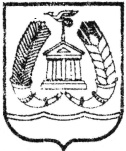 АДМИНИСТРАЦИЯ ГАТЧИНСКОГО МУНИЦИПАЛЬНОГО РАЙОНАЛЕНИНГРАДСКОЙ ОБЛАСТИПОСТАНОВЛЕНИЕОт_____________               							                                №  _______О внесении  изменений в постановление администрацииГатчинского     муниципального  района   от 13.10.2017 № 4515 «Об  утверждении  муниципальной  программы «Формирование    комфортной    городской     среды  на территории МО «Город Гатчина» в 2018-2022 гг.»(в редакции от 27.11.2017 № 5063, от 29.03.2018 № 1243, от 26.04.2018 №  1825, от 17.07.2018 № 3163,  от 04.09.2018 № 3859,  от 30.11.2018 № 5241, от 22.03.2019 № 1030, от  21.08.2019 № 3296)В соответствии с Федеральным законом от 06.10.2003 № 131-ФЗ «Об общих принципах организации местного самоуправления в Российской Федерации», постановлением Правительства Российской Федерации от 10.02.2017 № 169                     «Об утверждении правил предоставления и распределения субсидий из федерального бюджета бюджетам субъектов РФ на поддержку государственных программ  субъектов РФ и муниципальных программ формирования современной городской среды», приказом Минстроя России от 06.04.2017 № 691/пр                            «Об утверждении методических рекомендаций по подготовке государственных программ субъектов Российской Федерации и муниципальных программ формирования современной городской среды в рамках реализации приоритетного проекта «Формирование комфортной городской среды» на 2018 - 2022 годы», постановлением Правительства Ленинградской области от 18.02.2019 № 57                       «О распределении в 2019 году субсидий из областного бюджета Ленинградской области и поступивших в порядке софинансирования средств федерального бюджета бюджетам муниципальных образований Ленинградской области на реализацию  программ формирования современной городской среды в рамках государственной программы Ленинградской области «Формирование городской среды и обеспечение качественным жильем граждан на территории Ленинградской области»,  Уставом МО «Город Гатчина», Уставом Гатчинского муниципального района, решением совета депутатов МО «Город Гатчина» от 04.12.2019 № 62  «О  бюджете МО «Город Гатчина» на 2020 год  и на плановый период  2021 и 2022 годов», решением совета депутатов МО «Город Гатчина» от 18.12.2019 № 68 «О  внесении изменений в решение совета депутатов МО «Город Гатчина» от 28 ноября 2018 года № 50                     «О бюджете МО «Город Гатчина» на 2019 год и на плановый период  2020 и 2021 годов», постановлением администрации Гатчинского муниципального района от 31.05.2017 № 2349 «Об утверждении мероприятий по формированию комфортной городской среды» (в действующей редакции), постановлением администрации Гатчинского муниципального района от 01.08.2014 № 2894 «Об утверждении порядка разработки, реализации и оценки эффективности муниципальных программ МО «Город Гатчина» (в действующей редакции), постановлением администрации Гатчинского муниципального района от 01.10.2019 № 3814 «О внесении изменений в постановление администрации Гатчинского муниципального района № 3801 от 24.08.2017 «Об утверждении перечня муниципальных программ, планируемых к реализации на территории МО «Город Гатчина» с 2018 года, ПОСТАНОВЛЯЕТ:Внести следующие изменения в постановление администрации Гатчинского муниципального района от 13.10.2017 № 4515 «Об утверждении муниципальной программы «Формирование комфортной городской среды на территории МО «Город Гатчина» в 2018-2022 гг.» (в редакции от 27.11.2017                    № 5063, от 29.03.2018  № 1243, от 26.04.2018 № 1825, от 17.07.2018 №3 163,                   от 04.09.2018  № 3859, от 30.11.2018 № 5241, от 22.03.2019 № 1030, от 21.08.2019             № 3296) (далее - постановление):в названии и по всему тексту постановления слова «Формирование  комфортной городской     среды  на  территории МО «Город Гатчина» в 2018-2024 гг.» заменить словами: «Формирование    комфортной городской     среды  на  территории МО «Город Гатчина» (далее – муниципальная программа);таблицу в паспорте муниципальной программы изложить в следующей редакции:* (справочно)   размер субсидий из областного бюджета Ленинградской области и поступивших в порядке софинансирования средств федерального бюджета подлежит уточнению в соответствии с нормативными правовыми актами Правительства Ленинградской областитаблицу в  паспорте подпрограммы 1. «Благоустройство дворовых территорий МО «Город Гатчина» изложить в следующей редакции:* (справочно)   размер субсидий из областного бюджета Ленинградской области и поступивших в порядке софинансирования средств федерального бюджета подлежит уточнению в соответствии с нормативными правовыми актами Правительства Ленинградской областиПриложения № 2, № 3 подпрограммы 1. «Благоустройство дворовых территорий МО «Город Гатчина» изложить в редакции согласно приложениям № 1, № 2 к настоящему постановлению.2. Настоящее постановление подлежит официальному опубликованию в газете «Гатчинская правда» и размещению на официальном сайте Гатчинского муниципального района.3. Контроль исполнения настоящего постановления возложить на заместителя главы администрации Гатчинского муниципального района по городскому хозяйству Е.Ю.Фараонову.Глава администрации Гатчинского муниципального района     	                                                   Л.Н.НещадимСупренок А.А.Приложение № 1к постановлению администрацииГатчинского муниципального районаЛенинградской областиот_____________  № _____               Перечень и финансирование мероприятий подпрограммы  1 «Благоустройство дворовых территорий МО «Город Гатчина»Приложение № 2к постановлению администрацииГатчинского муниципального районаЛенинградской областиот_____________  № _____               Наименование муниципальной программы«Формирование комфортной  городской среды на территории МО «Город Гатчина» «Формирование комфортной  городской среды на территории МО «Город Гатчина» «Формирование комфортной  городской среды на территории МО «Город Гатчина» «Формирование комфортной  городской среды на территории МО «Город Гатчина» «Формирование комфортной  городской среды на территории МО «Город Гатчина» «Формирование комфортной  городской среды на территории МО «Город Гатчина» «Формирование комфортной  городской среды на территории МО «Город Гатчина» «Формирование комфортной  городской среды на территории МО «Город Гатчина» Цель муниципальной программыПовышение качества и комфорта городской среды на территории МО «Город Гатчина»Повышение качества и комфорта городской среды на территории МО «Город Гатчина»Повышение качества и комфорта городской среды на территории МО «Город Гатчина»Повышение качества и комфорта городской среды на территории МО «Город Гатчина»Повышение качества и комфорта городской среды на территории МО «Город Гатчина»Повышение качества и комфорта городской среды на территории МО «Город Гатчина»Повышение качества и комфорта городской среды на территории МО «Город Гатчина»Повышение качества и комфорта городской среды на территории МО «Город Гатчина»Задачи муниципальной программы1. Повышение уровня благоустройства дворовых территорий МО «Город Гатчина»1. Повышение уровня благоустройства дворовых территорий МО «Город Гатчина»1. Повышение уровня благоустройства дворовых территорий МО «Город Гатчина»1. Повышение уровня благоустройства дворовых территорий МО «Город Гатчина»1. Повышение уровня благоустройства дворовых территорий МО «Город Гатчина»1. Повышение уровня благоустройства дворовых территорий МО «Город Гатчина»1. Повышение уровня благоустройства дворовых территорий МО «Город Гатчина»1. Повышение уровня благоустройства дворовых территорий МО «Город Гатчина»Задачи муниципальной программы2. Создание комфортной, благоустроенной, рекреационной среды для жителей города Гатчина.2. Создание комфортной, благоустроенной, рекреационной среды для жителей города Гатчина.2. Создание комфортной, благоустроенной, рекреационной среды для жителей города Гатчина.2. Создание комфортной, благоустроенной, рекреационной среды для жителей города Гатчина.2. Создание комфортной, благоустроенной, рекреационной среды для жителей города Гатчина.2. Создание комфортной, благоустроенной, рекреационной среды для жителей города Гатчина.2. Создание комфортной, благоустроенной, рекреационной среды для жителей города Гатчина.2. Создание комфортной, благоустроенной, рекреационной среды для жителей города Гатчина.Муниципальный заказчик Администрация Гатчинского муниципального районаАдминистрация Гатчинского муниципального районаАдминистрация Гатчинского муниципального районаАдминистрация Гатчинского муниципального районаАдминистрация Гатчинского муниципального районаАдминистрация Гатчинского муниципального районаАдминистрация Гатчинского муниципального районаАдминистрация Гатчинского муниципального районаКуратор муниципальной программыЗаместитель главы администрации Гатчинского муниципального района по городскому хозяйству Фараонова Е.Ю.Заместитель главы администрации Гатчинского муниципального района по городскому хозяйству Фараонова Е.Ю.Заместитель главы администрации Гатчинского муниципального района по городскому хозяйству Фараонова Е.Ю.Заместитель главы администрации Гатчинского муниципального района по городскому хозяйству Фараонова Е.Ю.Заместитель главы администрации Гатчинского муниципального района по городскому хозяйству Фараонова Е.Ю.Заместитель главы администрации Гатчинского муниципального района по городскому хозяйству Фараонова Е.Ю.Заместитель главы администрации Гатчинского муниципального района по городскому хозяйству Фараонова Е.Ю.Заместитель главы администрации Гатчинского муниципального района по городскому хозяйству Фараонова Е.Ю.Ответственный исполнитель муниципальной программыОтдел городского хозяйства комитета городского хозяйства и жилищной политики администрации Гатчинского муниципального районаОтдел городского хозяйства комитета городского хозяйства и жилищной политики администрации Гатчинского муниципального районаОтдел городского хозяйства комитета городского хозяйства и жилищной политики администрации Гатчинского муниципального районаОтдел городского хозяйства комитета городского хозяйства и жилищной политики администрации Гатчинского муниципального районаОтдел городского хозяйства комитета городского хозяйства и жилищной политики администрации Гатчинского муниципального районаОтдел городского хозяйства комитета городского хозяйства и жилищной политики администрации Гатчинского муниципального районаОтдел городского хозяйства комитета городского хозяйства и жилищной политики администрации Гатчинского муниципального районаОтдел городского хозяйства комитета городского хозяйства и жилищной политики администрации Гатчинского муниципального районаИсполнители подпрограммОтдел городского хозяйства комитета городского хозяйства и жилищной политики администрации Гатчинского муниципального района;Отдел капитального строительства комитета по строительству администрации Гатчинского муниципального районаОтдел городского хозяйства комитета городского хозяйства и жилищной политики администрации Гатчинского муниципального района;Отдел капитального строительства комитета по строительству администрации Гатчинского муниципального районаОтдел городского хозяйства комитета городского хозяйства и жилищной политики администрации Гатчинского муниципального района;Отдел капитального строительства комитета по строительству администрации Гатчинского муниципального районаОтдел городского хозяйства комитета городского хозяйства и жилищной политики администрации Гатчинского муниципального района;Отдел капитального строительства комитета по строительству администрации Гатчинского муниципального районаОтдел городского хозяйства комитета городского хозяйства и жилищной политики администрации Гатчинского муниципального района;Отдел капитального строительства комитета по строительству администрации Гатчинского муниципального районаОтдел городского хозяйства комитета городского хозяйства и жилищной политики администрации Гатчинского муниципального района;Отдел капитального строительства комитета по строительству администрации Гатчинского муниципального районаОтдел городского хозяйства комитета городского хозяйства и жилищной политики администрации Гатчинского муниципального района;Отдел капитального строительства комитета по строительству администрации Гатчинского муниципального районаОтдел городского хозяйства комитета городского хозяйства и жилищной политики администрации Гатчинского муниципального района;Отдел капитального строительства комитета по строительству администрации Гатчинского муниципального районаУчастникиподпрограммУправляющие организации, осуществляющие управление многоквартирными домами на территории МО «Город Гатчина», ТСЖ, ЖСК, расположенные на территории МО «Город Гатчина», ресурсоснабжающие организации МО «Город Гатчина», население МО «Город Гатчина»;Управляющие организации, осуществляющие управление многоквартирными домами на территории МО «Город Гатчина», ТСЖ, ЖСК, расположенные на территории МО «Город Гатчина», ресурсоснабжающие организации МО «Город Гатчина», население МО «Город Гатчина»;Управляющие организации, осуществляющие управление многоквартирными домами на территории МО «Город Гатчина», ТСЖ, ЖСК, расположенные на территории МО «Город Гатчина», ресурсоснабжающие организации МО «Город Гатчина», население МО «Город Гатчина»;Управляющие организации, осуществляющие управление многоквартирными домами на территории МО «Город Гатчина», ТСЖ, ЖСК, расположенные на территории МО «Город Гатчина», ресурсоснабжающие организации МО «Город Гатчина», население МО «Город Гатчина»;Управляющие организации, осуществляющие управление многоквартирными домами на территории МО «Город Гатчина», ТСЖ, ЖСК, расположенные на территории МО «Город Гатчина», ресурсоснабжающие организации МО «Город Гатчина», население МО «Город Гатчина»;Управляющие организации, осуществляющие управление многоквартирными домами на территории МО «Город Гатчина», ТСЖ, ЖСК, расположенные на территории МО «Город Гатчина», ресурсоснабжающие организации МО «Город Гатчина», население МО «Город Гатчина»;Управляющие организации, осуществляющие управление многоквартирными домами на территории МО «Город Гатчина», ТСЖ, ЖСК, расположенные на территории МО «Город Гатчина», ресурсоснабжающие организации МО «Город Гатчина», население МО «Город Гатчина»;Управляющие организации, осуществляющие управление многоквартирными домами на территории МО «Город Гатчина», ТСЖ, ЖСК, расположенные на территории МО «Город Гатчина», ресурсоснабжающие организации МО «Город Гатчина», население МО «Город Гатчина»;Перечень подпрограмм Подпрограмма 1. «Благоустройство дворовых территорий МО «Город Гатчина»Подпрограмма 1. «Благоустройство дворовых территорий МО «Город Гатчина»Подпрограмма 1. «Благоустройство дворовых территорий МО «Город Гатчина»Подпрограмма 1. «Благоустройство дворовых территорий МО «Город Гатчина»Подпрограмма 1. «Благоустройство дворовых территорий МО «Город Гатчина»Подпрограмма 1. «Благоустройство дворовых территорий МО «Город Гатчина»Подпрограмма 1. «Благоустройство дворовых территорий МО «Город Гатчина»Подпрограмма 1. «Благоустройство дворовых территорий МО «Город Гатчина»Перечень подпрограмм Подпрограмма 2. «Благоустройство общественных пространств МО «Город Гатчина»Подпрограмма 2. «Благоустройство общественных пространств МО «Город Гатчина»Подпрограмма 2. «Благоустройство общественных пространств МО «Город Гатчина»Подпрограмма 2. «Благоустройство общественных пространств МО «Город Гатчина»Подпрограмма 2. «Благоустройство общественных пространств МО «Город Гатчина»Подпрограмма 2. «Благоустройство общественных пространств МО «Город Гатчина»Подпрограмма 2. «Благоустройство общественных пространств МО «Город Гатчина»Подпрограмма 2. «Благоустройство общественных пространств МО «Город Гатчина»Сроки реализации муниципальной программы2018-2024 годы2018-2024 годы2018-2024 годы2018-2024 годы2018-2024 годы2018-2024 годы2018-2024 годы2018-2024 годыИсточники финансирования муниципальной программы:Расходы (тыс.руб.)Расходы (тыс.руб.)Расходы (тыс.руб.)Расходы (тыс.руб.)Расходы (тыс.руб.)Расходы (тыс.руб.)Расходы (тыс.руб.)Расходы (тыс.руб.)Источники финансирования муниципальной программы:Итого2018 год2019 год2020 год2021 год2022 год2023 год2024 годв том числе – по годам:Средства бюджета МО «Город Гатчина»49283,065337,775691,795000,00*5000,00*9350,00*15653,50*3250,00*Другие источники937610,7025000,0065000,00173708,50208030,40173938,40198750,0093183,40Планируемые результаты реализации муниципальной программы1. Увеличение количества и площади благоустроенных дворовых территорий  на 16 ед. (80 000 кв.м.); 2. Увеличение доли населения, проживающего в жилом фонде с благоустроенными дворовыми территориями на  35%;3. Количество территорий, на которых будут установлены малые архитектурные формы – 15 ед.;4. Количество благоустроенных территорий скверов, улиц, бульваров – 15 ед.;5. Строительство набережной вдоль Черного озера – 1ед.1. Увеличение количества и площади благоустроенных дворовых территорий  на 16 ед. (80 000 кв.м.); 2. Увеличение доли населения, проживающего в жилом фонде с благоустроенными дворовыми территориями на  35%;3. Количество территорий, на которых будут установлены малые архитектурные формы – 15 ед.;4. Количество благоустроенных территорий скверов, улиц, бульваров – 15 ед.;5. Строительство набережной вдоль Черного озера – 1ед.1. Увеличение количества и площади благоустроенных дворовых территорий  на 16 ед. (80 000 кв.м.); 2. Увеличение доли населения, проживающего в жилом фонде с благоустроенными дворовыми территориями на  35%;3. Количество территорий, на которых будут установлены малые архитектурные формы – 15 ед.;4. Количество благоустроенных территорий скверов, улиц, бульваров – 15 ед.;5. Строительство набережной вдоль Черного озера – 1ед.1. Увеличение количества и площади благоустроенных дворовых территорий  на 16 ед. (80 000 кв.м.); 2. Увеличение доли населения, проживающего в жилом фонде с благоустроенными дворовыми территориями на  35%;3. Количество территорий, на которых будут установлены малые архитектурные формы – 15 ед.;4. Количество благоустроенных территорий скверов, улиц, бульваров – 15 ед.;5. Строительство набережной вдоль Черного озера – 1ед.1. Увеличение количества и площади благоустроенных дворовых территорий  на 16 ед. (80 000 кв.м.); 2. Увеличение доли населения, проживающего в жилом фонде с благоустроенными дворовыми территориями на  35%;3. Количество территорий, на которых будут установлены малые архитектурные формы – 15 ед.;4. Количество благоустроенных территорий скверов, улиц, бульваров – 15 ед.;5. Строительство набережной вдоль Черного озера – 1ед.1. Увеличение количества и площади благоустроенных дворовых территорий  на 16 ед. (80 000 кв.м.); 2. Увеличение доли населения, проживающего в жилом фонде с благоустроенными дворовыми территориями на  35%;3. Количество территорий, на которых будут установлены малые архитектурные формы – 15 ед.;4. Количество благоустроенных территорий скверов, улиц, бульваров – 15 ед.;5. Строительство набережной вдоль Черного озера – 1ед.1. Увеличение количества и площади благоустроенных дворовых территорий  на 16 ед. (80 000 кв.м.); 2. Увеличение доли населения, проживающего в жилом фонде с благоустроенными дворовыми территориями на  35%;3. Количество территорий, на которых будут установлены малые архитектурные формы – 15 ед.;4. Количество благоустроенных территорий скверов, улиц, бульваров – 15 ед.;5. Строительство набережной вдоль Черного озера – 1ед.1. Увеличение количества и площади благоустроенных дворовых территорий  на 16 ед. (80 000 кв.м.); 2. Увеличение доли населения, проживающего в жилом фонде с благоустроенными дворовыми территориями на  35%;3. Количество территорий, на которых будут установлены малые архитектурные формы – 15 ед.;4. Количество благоустроенных территорий скверов, улиц, бульваров – 15 ед.;5. Строительство набережной вдоль Черного озера – 1ед.Наименование подпрограммы«Благоустройства дворовых территорий МО «Город Гатчина»«Благоустройства дворовых территорий МО «Город Гатчина»«Благоустройства дворовых территорий МО «Город Гатчина»«Благоустройства дворовых территорий МО «Город Гатчина»«Благоустройства дворовых территорий МО «Город Гатчина»«Благоустройства дворовых территорий МО «Город Гатчина»«Благоустройства дворовых территорий МО «Город Гатчина»«Благоустройства дворовых территорий МО «Город Гатчина»«Благоустройства дворовых территорий МО «Город Гатчина»Цель подпрограммыПовышение уровня благоустройства дворовых территорий МО «Город Гатчина»Повышение уровня благоустройства дворовых территорий МО «Город Гатчина»Повышение уровня благоустройства дворовых территорий МО «Город Гатчина»Повышение уровня благоустройства дворовых территорий МО «Город Гатчина»Повышение уровня благоустройства дворовых территорий МО «Город Гатчина»Повышение уровня благоустройства дворовых территорий МО «Город Гатчина»Повышение уровня благоустройства дворовых территорий МО «Город Гатчина»Повышение уровня благоустройства дворовых территорий МО «Город Гатчина»Повышение уровня благоустройства дворовых территорий МО «Город Гатчина»ЗадачиподпрограммыУвеличение благоустроенных дворовых территорий МО «Город Гатчина»Увеличение благоустроенных дворовых территорий МО «Город Гатчина»Увеличение благоустроенных дворовых территорий МО «Город Гатчина»Увеличение благоустроенных дворовых территорий МО «Город Гатчина»Увеличение благоустроенных дворовых территорий МО «Город Гатчина»Увеличение благоустроенных дворовых территорий МО «Город Гатчина»Увеличение благоустроенных дворовых территорий МО «Город Гатчина»Увеличение благоустроенных дворовых территорий МО «Город Гатчина»Увеличение благоустроенных дворовых территорий МО «Город Гатчина»Исполнитель подпрограммыОтдел городского хозяйства комитета городского хозяйства и жилищной политики администрации Гатчинского муниципального районаОтдел городского хозяйства комитета городского хозяйства и жилищной политики администрации Гатчинского муниципального районаОтдел городского хозяйства комитета городского хозяйства и жилищной политики администрации Гатчинского муниципального районаОтдел городского хозяйства комитета городского хозяйства и жилищной политики администрации Гатчинского муниципального районаОтдел городского хозяйства комитета городского хозяйства и жилищной политики администрации Гатчинского муниципального районаОтдел городского хозяйства комитета городского хозяйства и жилищной политики администрации Гатчинского муниципального районаОтдел городского хозяйства комитета городского хозяйства и жилищной политики администрации Гатчинского муниципального районаОтдел городского хозяйства комитета городского хозяйства и жилищной политики администрации Гатчинского муниципального районаОтдел городского хозяйства комитета городского хозяйства и жилищной политики администрации Гатчинского муниципального районаУчастники подпрограммыУправляющие организации, осуществляющие управление многоквартирными домами на территории МО «Город Гатчина», ТСЖ, ЖСК, расположенные на территории МО «Город Гатчина», ресурсоснабжающие организации МО «Город Гатчина», население МО «Город Гатчина»Управляющие организации, осуществляющие управление многоквартирными домами на территории МО «Город Гатчина», ТСЖ, ЖСК, расположенные на территории МО «Город Гатчина», ресурсоснабжающие организации МО «Город Гатчина», население МО «Город Гатчина»Управляющие организации, осуществляющие управление многоквартирными домами на территории МО «Город Гатчина», ТСЖ, ЖСК, расположенные на территории МО «Город Гатчина», ресурсоснабжающие организации МО «Город Гатчина», население МО «Город Гатчина»Управляющие организации, осуществляющие управление многоквартирными домами на территории МО «Город Гатчина», ТСЖ, ЖСК, расположенные на территории МО «Город Гатчина», ресурсоснабжающие организации МО «Город Гатчина», население МО «Город Гатчина»Управляющие организации, осуществляющие управление многоквартирными домами на территории МО «Город Гатчина», ТСЖ, ЖСК, расположенные на территории МО «Город Гатчина», ресурсоснабжающие организации МО «Город Гатчина», население МО «Город Гатчина»Управляющие организации, осуществляющие управление многоквартирными домами на территории МО «Город Гатчина», ТСЖ, ЖСК, расположенные на территории МО «Город Гатчина», ресурсоснабжающие организации МО «Город Гатчина», население МО «Город Гатчина»Управляющие организации, осуществляющие управление многоквартирными домами на территории МО «Город Гатчина», ТСЖ, ЖСК, расположенные на территории МО «Город Гатчина», ресурсоснабжающие организации МО «Город Гатчина», население МО «Город Гатчина»Управляющие организации, осуществляющие управление многоквартирными домами на территории МО «Город Гатчина», ТСЖ, ЖСК, расположенные на территории МО «Город Гатчина», ресурсоснабжающие организации МО «Город Гатчина», население МО «Город Гатчина»Управляющие организации, осуществляющие управление многоквартирными домами на территории МО «Город Гатчина», ТСЖ, ЖСК, расположенные на территории МО «Город Гатчина», ресурсоснабжающие организации МО «Город Гатчина», население МО «Город Гатчина»Сроки реализации подпрограммы2018-2024 год2018-2024 год2018-2024 год2018-2024 год2018-2024 год2018-2024 год2018-2024 год2018-2024 год2018-2024 годИсточники финансирования подпрограммы, в том числе по годам:Источник финансированияРасходы (тыс.руб.)Расходы (тыс.руб.)Расходы (тыс.руб.)Расходы (тыс.руб.)Расходы (тыс.руб.)Расходы (тыс.руб.)Расходы (тыс.руб.)Расходы (тыс.руб.)Источники финансирования подпрограммы, в том числе по годам:Источник финансированияИТОГО2018год2019год2020год2021год2022 год2023 год2024 годИсточники финансирования подпрограммы, в том числе по годам:Итого:335113,5320163,4333283,1056333,4056333,4056333,4056333,4056333,40Источники финансирования подпрограммы, в том числе по годам:В том числе:335113,5320163,4333283,1056333,4056333,4056333,4056333,4056333,40Источники финансирования подпрограммы, в том числе по годам:Федеральный бюджет97271,183904,4410699,7416533,40*16533,40*16533,40*16533,40*16533,40*Источники финансирования подпрограммы, в том числе по годам:Бюджет  ЛО216550,0512852,8119697,2436800,00*36800,00*36800,00*36800,00*36800,00*Источники финансирования подпрограммы, в том числе по годам:Внебюджетные источники--------Источники финансирования подпрограммы, в том числе по годам:Бюджет МО «Город Гатчина»21292,303406,182886,123000,003000,003000,003000,003000,00Планируемые результаты реализации подпрограммы1. Увеличение количества и площади благоустроенных дворовых территорий  на 16 ед. (на 80 000 кв.м.); 2. Увеличение доли населения, проживающего в жилом фонде с благоустроенными дворовыми территориями на  35%.1. Увеличение количества и площади благоустроенных дворовых территорий  на 16 ед. (на 80 000 кв.м.); 2. Увеличение доли населения, проживающего в жилом фонде с благоустроенными дворовыми территориями на  35%.1. Увеличение количества и площади благоустроенных дворовых территорий  на 16 ед. (на 80 000 кв.м.); 2. Увеличение доли населения, проживающего в жилом фонде с благоустроенными дворовыми территориями на  35%.1. Увеличение количества и площади благоустроенных дворовых территорий  на 16 ед. (на 80 000 кв.м.); 2. Увеличение доли населения, проживающего в жилом фонде с благоустроенными дворовыми территориями на  35%.1. Увеличение количества и площади благоустроенных дворовых территорий  на 16 ед. (на 80 000 кв.м.); 2. Увеличение доли населения, проживающего в жилом фонде с благоустроенными дворовыми территориями на  35%.1. Увеличение количества и площади благоустроенных дворовых территорий  на 16 ед. (на 80 000 кв.м.); 2. Увеличение доли населения, проживающего в жилом фонде с благоустроенными дворовыми территориями на  35%.1. Увеличение количества и площади благоустроенных дворовых территорий  на 16 ед. (на 80 000 кв.м.); 2. Увеличение доли населения, проживающего в жилом фонде с благоустроенными дворовыми территориями на  35%.1. Увеличение количества и площади благоустроенных дворовых территорий  на 16 ед. (на 80 000 кв.м.); 2. Увеличение доли населения, проживающего в жилом фонде с благоустроенными дворовыми территориями на  35%.1. Увеличение количества и площади благоустроенных дворовых территорий  на 16 ед. (на 80 000 кв.м.); 2. Увеличение доли населения, проживающего в жилом фонде с благоустроенными дворовыми территориями на  35%.№п/пМероприятия по реализации подпрограммыИсточники финансированияСрок исполнения мероприятияОбъем финансирования мероприятий в текущем финансовом году (тыс. руб.)* Всего (тыс. руб.) Объем финансирования по годам (тыс. руб.)Объем финансирования по годам (тыс. руб.)Объем финансирования по годам (тыс. руб.)Объем финансирования по годам (тыс. руб.)Объем финансирования по годам (тыс. руб.)Объем финансирования по годам (тыс. руб.)Объем финансирования по годам (тыс. руб.)Ответственный за выполнение мероприятия  подпрограммы№п/пМероприятия по реализации подпрограммыИсточники финансированияСрок исполнения мероприятияОбъем финансирования мероприятий в текущем финансовом году (тыс. руб.)* Всего (тыс. руб.) 2018год2019год2020год2021год2022год2023год2024год1234567891011121314Увеличение благоустроенных дворовых территорий МО «Город Гатчина»Итого2018-2024335113,5320163,4333283,1056333,4056333,4056333,4056333,4056333,40отдел городского хозяйства Комитета городского хозяйства и жилищной политики администрации Гатчинского муниципального районаУвеличение благоустроенных дворовых территорий МО «Город Гатчина»Средства ФБ2018-202497271,183904,4410699,7416533,4016533,4016533,4016533,4016533,40отдел городского хозяйства Комитета городского хозяйства и жилищной политики администрации Гатчинского муниципального районаУвеличение благоустроенных дворовых территорий МО «Город Гатчина»Средства бюджета ЛО2018-2024216550,0512852,8119697,2436800,0036800,0036800,0036800,0036800,00отдел городского хозяйства Комитета городского хозяйства и жилищной политики администрации Гатчинского муниципального районаУвеличение благоустроенных дворовых территорий МО «Город Гатчина»Средства бюджета ГМР2018-2024отдел городского хозяйства Комитета городского хозяйства и жилищной политики администрации Гатчинского муниципального районаУвеличение благоустроенных дворовых территорий МО «Город Гатчина»Внебюджетные источники2018-2024отдел городского хозяйства Комитета городского хозяйства и жилищной политики администрации Гатчинского муниципального районаУвеличение благоустроенных дворовых территорий МО «Город Гатчина»Средства  бюджета МО «Город Гатчина»2018-202421292,303406,182886,123000,003000,003000,003000,003000,00отдел городского хозяйства Комитета городского хозяйства и жилищной политики администрации Гатчинского муниципального района1.Создание комфортных, благоустроенных дворовых территорийИтого2018-2024331 985,5717 642,0332 676,5556 333,4056 333,4056 333,4056 333,4056 333,40отдел городского хозяйства Комитета городского хозяйства и жилищной политики администрации Гатчинского муниципального района1.Создание комфортных, благоустроенных дворовых территорийСредства ФБ2018-202497 271,183 904,4410 699,7416 533,4016 533,4016 533,4016 533,4016 533,40отдел городского хозяйства Комитета городского хозяйства и жилищной политики администрации Гатчинского муниципального района1.Создание комфортных, благоустроенных дворовых территорийСредства бюджета ЛО2018-2024216 550,0512 852,8119 697,2436 800,0036 800,0036 800,0036 800,0036 800,00отдел городского хозяйства Комитета городского хозяйства и жилищной политики администрации Гатчинского муниципального района1.Создание комфортных, благоустроенных дворовых территорийСредства бюджета ГМР2018-2024отдел городского хозяйства Комитета городского хозяйства и жилищной политики администрации Гатчинского муниципального района1.Создание комфортных, благоустроенных дворовых территорийВнебюджетные источники2018-2024отдел городского хозяйства Комитета городского хозяйства и жилищной политики администрации Гатчинского муниципального района1.Создание комфортных, благоустроенных дворовых территорийСредства  бюджета МО «Город Гатчина»2018-202418 164,34884,782 279,573 000,003 000,003 000,003 000,003 000,00отдел городского хозяйства Комитета городского хозяйства и жилищной политики администрации Гатчинского муниципального района1.1.Благоустройство территории многоквартирного жилого дома по адресу: г. Гатчина, пр.25 Октября, д. 56 Итого202128 166,7028 166,70отдел городского хозяйства Комитета городского хозяйства и жилищной политики администрации Гатчинского муниципального района1.1.Благоустройство территории многоквартирного жилого дома по адресу: г. Гатчина, пр.25 Октября, д. 56 Средства ФБ20218 266,708 266,70отдел городского хозяйства Комитета городского хозяйства и жилищной политики администрации Гатчинского муниципального района1.1.Благоустройство территории многоквартирного жилого дома по адресу: г. Гатчина, пр.25 Октября, д. 56 Средства бюджета ЛО202118 400,0018 400,00отдел городского хозяйства Комитета городского хозяйства и жилищной политики администрации Гатчинского муниципального района1.1.Благоустройство территории многоквартирного жилого дома по адресу: г. Гатчина, пр.25 Октября, д. 56 Средства бюджета ГМР2021отдел городского хозяйства Комитета городского хозяйства и жилищной политики администрации Гатчинского муниципального района1.1.Благоустройство территории многоквартирного жилого дома по адресу: г. Гатчина, пр.25 Октября, д. 56 Внебюджетные источники2021отдел городского хозяйства Комитета городского хозяйства и жилищной политики администрации Гатчинского муниципального района1.1.Благоустройство территории многоквартирного жилого дома по адресу: г. Гатчина, пр.25 Октября, д. 56 Средства  бюджета МО «Город Гатчина»20211 500,001 500,00отдел городского хозяйства Комитета городского хозяйства и жилищной политики администрации Гатчинского муниципального района1.2.Благоустройствотерритории многоквартирных жилых домов по адресу: г. Гатчина, пр.25 Октября, д. 28-32Итого202214 083,3514 083,35отдел городского хозяйства Комитета городского хозяйства и жилищной политики администрации Гатчинского муниципального района1.2.Благоустройствотерритории многоквартирных жилых домов по адресу: г. Гатчина, пр.25 Октября, д. 28-32Средства ФБ20224 133,354 133,35отдел городского хозяйства Комитета городского хозяйства и жилищной политики администрации Гатчинского муниципального района1.2.Благоустройствотерритории многоквартирных жилых домов по адресу: г. Гатчина, пр.25 Октября, д. 28-32Средства бюджета ЛО20229 200,009 200,00отдел городского хозяйства Комитета городского хозяйства и жилищной политики администрации Гатчинского муниципального района1.2.Благоустройствотерритории многоквартирных жилых домов по адресу: г. Гатчина, пр.25 Октября, д. 28-32Средства бюджета ГМР2022отдел городского хозяйства Комитета городского хозяйства и жилищной политики администрации Гатчинского муниципального района1.2.Благоустройствотерритории многоквартирных жилых домов по адресу: г. Гатчина, пр.25 Октября, д. 28-32Внебюджетные источники2022отдел городского хозяйства Комитета городского хозяйства и жилищной политики администрации Гатчинского муниципального района1.2.Благоустройствотерритории многоквартирных жилых домов по адресу: г. Гатчина, пр.25 Октября, д. 28-32Средства  бюджета МО «Город Гатчина»2022750,00750,00отдел городского хозяйства Комитета городского хозяйства и жилищной политики администрации Гатчинского муниципального района1.3.Благоустройство территории многоквартирных жилых домов по адресу: г. Гатчина, ул. Слепнева, д. 9, д. 21, д. 23Итого202214 083,3514 083,35отдел городского хозяйства Комитета городского хозяйства и жилищной политики администрации Гатчинского муниципального района1.3.Благоустройство территории многоквартирных жилых домов по адресу: г. Гатчина, ул. Слепнева, д. 9, д. 21, д. 23Средства ФБ20224 133,354 133,35отдел городского хозяйства Комитета городского хозяйства и жилищной политики администрации Гатчинского муниципального района1.3.Благоустройство территории многоквартирных жилых домов по адресу: г. Гатчина, ул. Слепнева, д. 9, д. 21, д. 23Средства бюджета ЛО20229 200,009 200,00отдел городского хозяйства Комитета городского хозяйства и жилищной политики администрации Гатчинского муниципального района1.3.Благоустройство территории многоквартирных жилых домов по адресу: г. Гатчина, ул. Слепнева, д. 9, д. 21, д. 23Средства бюджета ГМР2022отдел городского хозяйства Комитета городского хозяйства и жилищной политики администрации Гатчинского муниципального района1.3.Благоустройство территории многоквартирных жилых домов по адресу: г. Гатчина, ул. Слепнева, д. 9, д. 21, д. 23Внебюджетные источники2022отдел городского хозяйства Комитета городского хозяйства и жилищной политики администрации Гатчинского муниципального района1.3.Благоустройство территории многоквартирных жилых домов по адресу: г. Гатчина, ул. Слепнева, д. 9, д. 21, д. 23Средства  бюджета МО «Город Гатчина»2022750,00750,00отдел городского хозяйства Комитета городского хозяйства и жилищной политики администрации Гатчинского муниципального района1.4.Благоустройство территории многоквартирных жилых домов по адресу: г. Гатчина, б-р Авиаторов, д. 3, д.3 к.1, д. 3 к.2, д. 3 к.3Итого201817 642,0317 642,03отдел городского хозяйства Комитета городского хозяйства и жилищной политики администрации Гатчинского муниципального района1.4.Благоустройство территории многоквартирных жилых домов по адресу: г. Гатчина, б-р Авиаторов, д. 3, д.3 к.1, д. 3 к.2, д. 3 к.3Средства ФБ20183 904,443 904,44отдел городского хозяйства Комитета городского хозяйства и жилищной политики администрации Гатчинского муниципального района1.4.Благоустройство территории многоквартирных жилых домов по адресу: г. Гатчина, б-р Авиаторов, д. 3, д.3 к.1, д. 3 к.2, д. 3 к.3Средства бюджета ЛО201812 852,8112 852,81отдел городского хозяйства Комитета городского хозяйства и жилищной политики администрации Гатчинского муниципального района1.4.Благоустройство территории многоквартирных жилых домов по адресу: г. Гатчина, б-р Авиаторов, д. 3, д.3 к.1, д. 3 к.2, д. 3 к.3Средства бюджета ГМР2018отдел городского хозяйства Комитета городского хозяйства и жилищной политики администрации Гатчинского муниципального района1.4.Благоустройство территории многоквартирных жилых домов по адресу: г. Гатчина, б-р Авиаторов, д. 3, д.3 к.1, д. 3 к.2, д. 3 к.3Внебюджетные источники2018отдел городского хозяйства Комитета городского хозяйства и жилищной политики администрации Гатчинского муниципального района1.4.Благоустройство территории многоквартирных жилых домов по адресу: г. Гатчина, б-р Авиаторов, д. 3, д.3 к.1, д. 3 к.2, д. 3 к.3Средства  бюджета МО «Город Гатчина»2018884,78884,78отдел городского хозяйства Комитета городского хозяйства и жилищной политики администрации Гатчинского муниципального района1.5.Благоустройство территории многоквартирных жилых домов по адресу: г. Гатчина, ул. Беляева, д. 7, д. 9, д. 11Итого201914 099,4014 099,40отдел городского хозяйства Комитета городского хозяйства и жилищной политики администрации Гатчинского муниципального района1.5.Благоустройство территории многоквартирных жилых домов по адресу: г. Гатчина, ул. Беляева, д. 7, д. 9, д. 11Средства ФБ20194 616,764 616,76отдел городского хозяйства Комитета городского хозяйства и жилищной политики администрации Гатчинского муниципального района1.5.Благоустройство территории многоквартирных жилых домов по адресу: г. Гатчина, ул. Беляева, д. 7, д. 9, д. 11Средства бюджета ЛО20198 499,048 499,04отдел городского хозяйства Комитета городского хозяйства и жилищной политики администрации Гатчинского муниципального района1.5.Благоустройство территории многоквартирных жилых домов по адресу: г. Гатчина, ул. Беляева, д. 7, д. 9, д. 11Средства бюджета ГМР2019отдел городского хозяйства Комитета городского хозяйства и жилищной политики администрации Гатчинского муниципального района1.5.Благоустройство территории многоквартирных жилых домов по адресу: г. Гатчина, ул. Беляева, д. 7, д. 9, д. 11Внебюджетные источники2019отдел городского хозяйства Комитета городского хозяйства и жилищной политики администрации Гатчинского муниципального района1.5.Благоустройство территории многоквартирных жилых домов по адресу: г. Гатчина, ул. Беляева, д. 7, д. 9, д. 11Средства  бюджета МО «Город Гатчина»2019983,6983,6отдел городского хозяйства Комитета городского хозяйства и жилищной политики администрации Гатчинского муниципального района1.6.Благоустройство территории многоквартирных жилых домов по адресу: г. Гатчина, ул. Горького, д. 5Итого202214 083,3514 083,35отдел городского хозяйства Комитета городского хозяйства и жилищной политики администрации Гатчинского муниципального района1.6.Благоустройство территории многоквартирных жилых домов по адресу: г. Гатчина, ул. Горького, д. 5Средства ФБ20224 133,354 133,35отдел городского хозяйства Комитета городского хозяйства и жилищной политики администрации Гатчинского муниципального района1.6.Благоустройство территории многоквартирных жилых домов по адресу: г. Гатчина, ул. Горького, д. 5Средства бюджета ЛО20229 200,009 200,00отдел городского хозяйства Комитета городского хозяйства и жилищной политики администрации Гатчинского муниципального района1.6.Благоустройство территории многоквартирных жилых домов по адресу: г. Гатчина, ул. Горького, д. 5Средства бюджета ГМР2022отдел городского хозяйства Комитета городского хозяйства и жилищной политики администрации Гатчинского муниципального района1.6.Благоустройство территории многоквартирных жилых домов по адресу: г. Гатчина, ул. Горького, д. 5Внебюджетные источники2022отдел городского хозяйства Комитета городского хозяйства и жилищной политики администрации Гатчинского муниципального района1.6.Благоустройство территории многоквартирных жилых домов по адресу: г. Гатчина, ул. Горького, д. 5Средства  бюджета МО «Город Гатчина»2022750,00750,00отдел городского хозяйства Комитета городского хозяйства и жилищной политики администрации Гатчинского муниципального района1.7.Благоустройство территории многоквартирных жилых домов по адресу: г. Гатчина, ул. Гагарина, д. 22-24; ул. Урицкого, д. 32-34;ул. 7 Армии, д. 19-21Итого202128 166,7028 166,70отдел городского хозяйства Комитета городского хозяйства и жилищной политики администрации Гатчинского муниципального района1.7.Благоустройство территории многоквартирных жилых домов по адресу: г. Гатчина, ул. Гагарина, д. 22-24; ул. Урицкого, д. 32-34;ул. 7 Армии, д. 19-21Средства ФБ20218 266,708 266,70отдел городского хозяйства Комитета городского хозяйства и жилищной политики администрации Гатчинского муниципального района1.7.Благоустройство территории многоквартирных жилых домов по адресу: г. Гатчина, ул. Гагарина, д. 22-24; ул. Урицкого, д. 32-34;ул. 7 Армии, д. 19-21Средства бюджета ЛО202118 400,0018 400,00отдел городского хозяйства Комитета городского хозяйства и жилищной политики администрации Гатчинского муниципального района1.7.Благоустройство территории многоквартирных жилых домов по адресу: г. Гатчина, ул. Гагарина, д. 22-24; ул. Урицкого, д. 32-34;ул. 7 Армии, д. 19-21Средства бюджета ГМР2021отдел городского хозяйства Комитета городского хозяйства и жилищной политики администрации Гатчинского муниципального района1.7.Благоустройство территории многоквартирных жилых домов по адресу: г. Гатчина, ул. Гагарина, д. 22-24; ул. Урицкого, д. 32-34;ул. 7 Армии, д. 19-21Внебюджетные источники2021отдел городского хозяйства Комитета городского хозяйства и жилищной политики администрации Гатчинского муниципального района1.7.Благоустройство территории многоквартирных жилых домов по адресу: г. Гатчина, ул. Гагарина, д. 22-24; ул. Урицкого, д. 32-34;ул. 7 Армии, д. 19-21Средства  бюджета МО «Город Гатчина»20211 500,001 500,00отдел городского хозяйства Комитета городского хозяйства и жилищной политики администрации Гатчинского муниципального района1.8.Благоустройство территории многоквартирных жилых домов по адресу: г. Гатчина, ул. Карла Маркса, д.5, д. 7,д. 7 а; ул. Шмидта, д. 7, д.9/5 Итого202028 166,7028 166,70отдел городского хозяйства Комитета городского хозяйства и жилищной политики администрации Гатчинского муниципального района1.8.Благоустройство территории многоквартирных жилых домов по адресу: г. Гатчина, ул. Карла Маркса, д.5, д. 7,д. 7 а; ул. Шмидта, д. 7, д.9/5 Средства ФБ20208 266,708 266,70отдел городского хозяйства Комитета городского хозяйства и жилищной политики администрации Гатчинского муниципального района1.8.Благоустройство территории многоквартирных жилых домов по адресу: г. Гатчина, ул. Карла Маркса, д.5, д. 7,д. 7 а; ул. Шмидта, д. 7, д.9/5 Средства бюджета ЛО202018 400,0018 400,00отдел городского хозяйства Комитета городского хозяйства и жилищной политики администрации Гатчинского муниципального района1.8.Благоустройство территории многоквартирных жилых домов по адресу: г. Гатчина, ул. Карла Маркса, д.5, д. 7,д. 7 а; ул. Шмидта, д. 7, д.9/5 Средства бюджета ГМР2020отдел городского хозяйства Комитета городского хозяйства и жилищной политики администрации Гатчинского муниципального района1.8.Благоустройство территории многоквартирных жилых домов по адресу: г. Гатчина, ул. Карла Маркса, д.5, д. 7,д. 7 а; ул. Шмидта, д. 7, д.9/5 Внебюджетные источники2020отдел городского хозяйства Комитета городского хозяйства и жилищной политики администрации Гатчинского муниципального района1.8.Благоустройство территории многоквартирных жилых домов по адресу: г. Гатчина, ул. Карла Маркса, д.5, д. 7,д. 7 а; ул. Шмидта, д. 7, д.9/5 Средства  бюджета МО «Город Гатчина»20201 500,001 500,00отдел городского хозяйства Комитета городского хозяйства и жилищной политики администрации Гатчинского муниципального района1.9.Благоустройство территории многоквартирных жилых домов по адресу: г. Гатчина, ул. Хохлова, д. 3, д. 3 а, д. 5, д. 7, д. 7аИтого201918 577,1518 577,15отдел городского хозяйства Комитета городского хозяйства и жилищной политики администрации Гатчинского муниципального района1.9.Благоустройство территории многоквартирных жилых домов по адресу: г. Гатчина, ул. Хохлова, д. 3, д. 3 а, д. 5, д. 7, д. 7аСредства ФБ20196 082,976 082,97отдел городского хозяйства Комитета городского хозяйства и жилищной политики администрации Гатчинского муниципального района1.9.Благоустройство территории многоквартирных жилых домов по адресу: г. Гатчина, ул. Хохлова, д. 3, д. 3 а, д. 5, д. 7, д. 7аСредства бюджета ЛО201911 198,2011 198,20отдел городского хозяйства Комитета городского хозяйства и жилищной политики администрации Гатчинского муниципального района1.9.Благоустройство территории многоквартирных жилых домов по адресу: г. Гатчина, ул. Хохлова, д. 3, д. 3 а, д. 5, д. 7, д. 7аСредства бюджета ГМР2019отдел городского хозяйства Комитета городского хозяйства и жилищной политики администрации Гатчинского муниципального района1.9.Благоустройство территории многоквартирных жилых домов по адресу: г. Гатчина, ул. Хохлова, д. 3, д. 3 а, д. 5, д. 7, д. 7аВнебюджетные источники2019отдел городского хозяйства Комитета городского хозяйства и жилищной политики администрации Гатчинского муниципального района1.9.Благоустройство территории многоквартирных жилых домов по адресу: г. Гатчина, ул. Хохлова, д. 3, д. 3 а, д. 5, д. 7, д. 7аСредства  бюджета МО «Город Гатчина»20191 295,981 295,98отдел городского хозяйства Комитета городского хозяйства и жилищной политики администрации Гатчинского муниципального района1.10.Благоустройство территории многоквартирных жилых домов по адресу: г. Гатчина, пр. 25 Октября, д. 35, д. 37 (почта); ул. Киргетова, д. 8Итого202214 083,3514 083,35отдел городского хозяйства Комитета городского хозяйства и жилищной политики администрации Гатчинского муниципальногорайона1.10.Благоустройство территории многоквартирных жилых домов по адресу: г. Гатчина, пр. 25 Октября, д. 35, д. 37 (почта); ул. Киргетова, д. 8Средства ФБ20224 133,354 133,35отдел городского хозяйства Комитета городского хозяйства и жилищной политики администрации Гатчинского муниципальногорайона1.10.Благоустройство территории многоквартирных жилых домов по адресу: г. Гатчина, пр. 25 Октября, д. 35, д. 37 (почта); ул. Киргетова, д. 8Средства бюджета ЛО20229 200,009 200,00отдел городского хозяйства Комитета городского хозяйства и жилищной политики администрации Гатчинского муниципальногорайона1.10.Благоустройство территории многоквартирных жилых домов по адресу: г. Гатчина, пр. 25 Октября, д. 35, д. 37 (почта); ул. Киргетова, д. 8Средства бюджета ГМР2022отдел городского хозяйства Комитета городского хозяйства и жилищной политики администрации Гатчинского муниципальногорайона1.10.Благоустройство территории многоквартирных жилых домов по адресу: г. Гатчина, пр. 25 Октября, д. 35, д. 37 (почта); ул. Киргетова, д. 8Внебюджетные источники2022отдел городского хозяйства Комитета городского хозяйства и жилищной политики администрации Гатчинского муниципальногорайона1.10.Благоустройство территории многоквартирных жилых домов по адресу: г. Гатчина, пр. 25 Октября, д. 35, д. 37 (почта); ул. Киргетова, д. 8Средства  бюджета МО «Город Гатчина»2022750,00750,00отдел городского хозяйства Комитета городского хозяйства и жилищной политики администрации Гатчинского муниципальногорайона1.11.Благоустройство территории многоквартирных жилых домов по адресу: г. Гатчина, ул. Слепнева, д. 6, д. 8, д. 10; ул. Авиатриссы Зверевой, д. 7Итого202028 166,7028 166,70отдел городского хозяйства Комитета городского хозяйства и жилищной политики администрации Гатчинского муниципального района1.11.Благоустройство территории многоквартирных жилых домов по адресу: г. Гатчина, ул. Слепнева, д. 6, д. 8, д. 10; ул. Авиатриссы Зверевой, д. 7Средства ФБ20208 266,708 266,70отдел городского хозяйства Комитета городского хозяйства и жилищной политики администрации Гатчинского муниципального района1.11.Благоустройство территории многоквартирных жилых домов по адресу: г. Гатчина, ул. Слепнева, д. 6, д. 8, д. 10; ул. Авиатриссы Зверевой, д. 7Средства бюджета ЛО202018 400,0018 400,00отдел городского хозяйства Комитета городского хозяйства и жилищной политики администрации Гатчинского муниципального района1.11.Благоустройство территории многоквартирных жилых домов по адресу: г. Гатчина, ул. Слепнева, д. 6, д. 8, д. 10; ул. Авиатриссы Зверевой, д. 7Средства бюджета ГМР2020отдел городского хозяйства Комитета городского хозяйства и жилищной политики администрации Гатчинского муниципального района1.11.Благоустройство территории многоквартирных жилых домов по адресу: г. Гатчина, ул. Слепнева, д. 6, д. 8, д. 10; ул. Авиатриссы Зверевой, д. 7Внебюджетные источники2020отдел городского хозяйства Комитета городского хозяйства и жилищной политики администрации Гатчинского муниципального района1.11.Благоустройство территории многоквартирных жилых домов по адресу: г. Гатчина, ул. Слепнева, д. 6, д. 8, д. 10; ул. Авиатриссы Зверевой, д. 7Средства  бюджета МО «Город Гатчина»20201 500,001 500,00отдел городского хозяйства Комитета городского хозяйства и жилищной политики администрации Гатчинского муниципального района1.12.Благоустройство территории многоквартирных жилых домов по адресу: г. Гатчина, пр. 25 Октября, д. 50, д. 50 корп.1д. 54 корп1Итого202328 166,7028 166,70отдел городского хозяйства Комитета городского хозяйства и жилищной политики администрации Гатчинского муниципального района1.12.Благоустройство территории многоквартирных жилых домов по адресу: г. Гатчина, пр. 25 Октября, д. 50, д. 50 корп.1д. 54 корп1Средства ФБ20238 266,708 266,70отдел городского хозяйства Комитета городского хозяйства и жилищной политики администрации Гатчинского муниципального района1.12.Благоустройство территории многоквартирных жилых домов по адресу: г. Гатчина, пр. 25 Октября, д. 50, д. 50 корп.1д. 54 корп1Средства бюджета ЛО202318 400,0018 400,00отдел городского хозяйства Комитета городского хозяйства и жилищной политики администрации Гатчинского муниципального района1.12.Благоустройство территории многоквартирных жилых домов по адресу: г. Гатчина, пр. 25 Октября, д. 50, д. 50 корп.1д. 54 корп1Средства бюджета ГМР2023отдел городского хозяйства Комитета городского хозяйства и жилищной политики администрации Гатчинского муниципального района1.12.Благоустройство территории многоквартирных жилых домов по адресу: г. Гатчина, пр. 25 Октября, д. 50, д. 50 корп.1д. 54 корп1Внебюджетные источники2023отдел городского хозяйства Комитета городского хозяйства и жилищной политики администрации Гатчинского муниципального района1.12.Благоустройство территории многоквартирных жилых домов по адресу: г. Гатчина, пр. 25 Октября, д. 50, д. 50 корп.1д. 54 корп1Средства  бюджета МО «Город Гатчина»20231 500,001 500,00отдел городского хозяйства Комитета городского хозяйства и жилищной политики администрации Гатчинского муниципального района1.13.Благоустройство территории многоквартирных жилых домов по адресу: г. Гатчина, пр. 25 Октября, д. 45 А, д. 49, д. 51Итого202328 166,7028 166,70отдел городского хозяйства Комитета городского хозяйства и жилищной политики администрации Гатчинского муниципального района1.13.Благоустройство территории многоквартирных жилых домов по адресу: г. Гатчина, пр. 25 Октября, д. 45 А, д. 49, д. 51Средства ФБ20238 266,708 266,70отдел городского хозяйства Комитета городского хозяйства и жилищной политики администрации Гатчинского муниципального района1.13.Благоустройство территории многоквартирных жилых домов по адресу: г. Гатчина, пр. 25 Октября, д. 45 А, д. 49, д. 51Средства бюджета ЛО202318 400,0018 400,00отдел городского хозяйства Комитета городского хозяйства и жилищной политики администрации Гатчинского муниципального района1.13.Благоустройство территории многоквартирных жилых домов по адресу: г. Гатчина, пр. 25 Октября, д. 45 А, д. 49, д. 51Средства бюджета ГМР2023отдел городского хозяйства Комитета городского хозяйства и жилищной политики администрации Гатчинского муниципального района1.13.Благоустройство территории многоквартирных жилых домов по адресу: г. Гатчина, пр. 25 Октября, д. 45 А, д. 49, д. 51Внебюджетные источники2023отдел городского хозяйства Комитета городского хозяйства и жилищной политики администрации Гатчинского муниципального района1.13.Благоустройство территории многоквартирных жилых домов по адресу: г. Гатчина, пр. 25 Октября, д. 45 А, д. 49, д. 51Средства  бюджета МО «Город Гатчина»20231 500,001 500,00отдел городского хозяйства Комитета городского хозяйства и жилищной политики администрации Гатчинского муниципального района1.14.Благоустройство территории многоквартирных жилых домов по адресу: г. Гатчина, ул. Чехова, д.16, ул. Володарского, д. 23 А,25 АИтого202418 777,8018 777,80отдел городского хозяйства Комитета городского хозяйства и жилищной политики администрации Гатчинского муниципального района1.14.Благоустройство территории многоквартирных жилых домов по адресу: г. Гатчина, ул. Чехова, д.16, ул. Володарского, д. 23 А,25 АСредства ФБ20245 511,135 511,13отдел городского хозяйства Комитета городского хозяйства и жилищной политики администрации Гатчинского муниципального района1.14.Благоустройство территории многоквартирных жилых домов по адресу: г. Гатчина, ул. Чехова, д.16, ул. Володарского, д. 23 А,25 АСредства бюджета ЛО202412 266,6712 266,67отдел городского хозяйства Комитета городского хозяйства и жилищной политики администрации Гатчинского муниципального района1.14.Благоустройство территории многоквартирных жилых домов по адресу: г. Гатчина, ул. Чехова, д.16, ул. Володарского, д. 23 А,25 АСредства бюджета ГМР2024отдел городского хозяйства Комитета городского хозяйства и жилищной политики администрации Гатчинского муниципального района1.14.Благоустройство территории многоквартирных жилых домов по адресу: г. Гатчина, ул. Чехова, д.16, ул. Володарского, д. 23 А,25 АВнебюджетные источники2024отдел городского хозяйства Комитета городского хозяйства и жилищной политики администрации Гатчинского муниципального района1.14.Благоустройство территории многоквартирных жилых домов по адресу: г. Гатчина, ул. Чехова, д.16, ул. Володарского, д. 23 А,25 АСредства  бюджета МО «Город Гатчина»20241 000,001 000,00отдел городского хозяйства Комитета городского хозяйства и жилищной политики администрации Гатчинского муниципального района1.15.Благоустройство территории многоквартирных жилых домов по адресу: г. Гатчина, ул. Карла Маркса, д.37, д. 47, ул. Соборная, д. 21 АИтого202418 777,8018 777,80отдел городского хозяйства Комитета городского хозяйства и жилищной политики администрации Гатчинского муниципального района1.15.Благоустройство территории многоквартирных жилых домов по адресу: г. Гатчина, ул. Карла Маркса, д.37, д. 47, ул. Соборная, д. 21 АСредства ФБ20245 511,135 511,13отдел городского хозяйства Комитета городского хозяйства и жилищной политики администрации Гатчинского муниципального района1.15.Благоустройство территории многоквартирных жилых домов по адресу: г. Гатчина, ул. Карла Маркса, д.37, д. 47, ул. Соборная, д. 21 АСредства бюджета ЛО202412 266,6712 266,67отдел городского хозяйства Комитета городского хозяйства и жилищной политики администрации Гатчинского муниципального района1.15.Благоустройство территории многоквартирных жилых домов по адресу: г. Гатчина, ул. Карла Маркса, д.37, д. 47, ул. Соборная, д. 21 АСредства бюджета ГМР2024отдел городского хозяйства Комитета городского хозяйства и жилищной политики администрации Гатчинского муниципального района1.15.Благоустройство территории многоквартирных жилых домов по адресу: г. Гатчина, ул. Карла Маркса, д.37, д. 47, ул. Соборная, д. 21 АВнебюджетные источники2024отдел городского хозяйства Комитета городского хозяйства и жилищной политики администрации Гатчинского муниципального района1.15.Благоустройство территории многоквартирных жилых домов по адресу: г. Гатчина, ул. Карла Маркса, д.37, д. 47, ул. Соборная, д. 21 АСредства  бюджета МО «Город Гатчина»20241 000,001 000,00отдел городского хозяйства Комитета городского хозяйства и жилищной политики администрации Гатчинского муниципального района1.16.Благоустройство территории многоквартирных жилых домов по адресу: г. Гатчина, ул. Григорина, д. 9, д. 11, ул. Нестерова, д. 6/8, д. 6/9, Красноармейский пр., д. 16Итого202418 777,8018 777,80отдел городского хозяйства Комитета городского хозяйства и жилищной политики администрации Гатчинского муниципального района1.16.Благоустройство территории многоквартирных жилых домов по адресу: г. Гатчина, ул. Григорина, д. 9, д. 11, ул. Нестерова, д. 6/8, д. 6/9, Красноармейский пр., д. 16Средства ФБ20245 511,135 511,13отдел городского хозяйства Комитета городского хозяйства и жилищной политики администрации Гатчинского муниципального района1.16.Благоустройство территории многоквартирных жилых домов по адресу: г. Гатчина, ул. Григорина, д. 9, д. 11, ул. Нестерова, д. 6/8, д. 6/9, Красноармейский пр., д. 16Средства бюджета ЛО202412 266,6712 266,67отдел городского хозяйства Комитета городского хозяйства и жилищной политики администрации Гатчинского муниципального района1.16.Благоустройство территории многоквартирных жилых домов по адресу: г. Гатчина, ул. Григорина, д. 9, д. 11, ул. Нестерова, д. 6/8, д. 6/9, Красноармейский пр., д. 16Средства бюджета ГМР2024отдел городского хозяйства Комитета городского хозяйства и жилищной политики администрации Гатчинского муниципального района1.16.Благоустройство территории многоквартирных жилых домов по адресу: г. Гатчина, ул. Григорина, д. 9, д. 11, ул. Нестерова, д. 6/8, д. 6/9, Красноармейский пр., д. 16Внебюджетные источники2024отдел городского хозяйства Комитета городского хозяйства и жилищной политики администрации Гатчинского муниципального района1.16.Благоустройство территории многоквартирных жилых домов по адресу: г. Гатчина, ул. Григорина, д. 9, д. 11, ул. Нестерова, д. 6/8, д. 6/9, Красноармейский пр., д. 16Средства  бюджета МО «Город Гатчина»20241 000,001 000,00отдел городского хозяйства Комитета городского хозяйства и жилищной политики администрации Гатчинского муниципального района  2.Прочие мероприятияИтого20183 127,952 521,40606,55-----  2.Прочие мероприятияСредства ФБ2018  2.Прочие мероприятияСредства бюджета ЛО2018  2.Прочие мероприятияСредства бюджета ГМР2018  2.Прочие мероприятияВнебюджетные источники2018  2.Прочие мероприятияСредства  бюджета МО «Город Гатчина»20183 127,952 521,40606,55-----Всего Итого2018-2022335113,5320163,4333283,1056333,4056333,4056333,4056333,4056333,40Всего Средства ФБ2018-202297271,183904,4410699,7416533,4016533,4016533,4016533,4016533,40Всего Средства бюджета ЛО2018-2022216550,0512852,8119697,2436800,0036800,0036800,0036800,0036800,00Всего Средства бюджета ГМР2018-2022Всего Внебюджетные источники2018-2022Всего Средства  бюджета МО «Город Гатчина»2018-202221292,303406,182886,123000,003000,003000,003000,003000,00№п/пЗадачи, направленные на достижение целиПланируемый объем финансирования на решение данной задачи (тыс.руб.)Планируемый объем финансирования на решение данной задачи (тыс.руб.)Количественные и/или качественные целевые показатели, характеризующие достижение целей и решение задачЕдиница измеренияЕдиница измеренияБазовое значение показателя (на начало реализации подпрограммы)Базовое значение показателя (на начало реализации подпрограммы)Планируемое значение показателя по годам реализацииПланируемое значение показателя по годам реализацииПланируемое значение показателя по годам реализацииПланируемое значение показателя по годам реализацииПланируемое значение показателя по годам реализацииПланируемое значение показателя по годам реализацииПланируемое значение показателя по годам реализации№п/пЗадачи, направленные на достижение целиБюджет МО «Город Гатчина»Другие источники(областной и федеральный бюджет)2018год2019год2020год2021год2022год2023 год2024 год12345667789101112Увеличение благоустроенных дворовых территорий МО «Город Гатчина»21292,30313821,2316 ед.80 000 кв.м.16 ед.80 000 кв.м.ед./кв.м.ед./кв.м.30/150 0001/9 7002/22 1614/14 8122/7 4062/7 4062/7 4063/11 109Увеличение благоустроенных дворовых территорий МО «Город Гатчина»21292,30313821,2339,82 %39,82 %%%3012,1227,7018,519,269,269,2613,89ВсегоВсего335113,53335113,53